#Twopointsixchallenge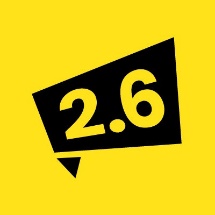 This is space for you to come up with your own ideas for 2.6 challenges